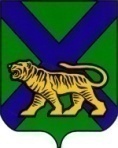 Территориальная ИЗБИРАТЕЛЬНАЯ КОМИССИЯ
Партизанского района                                                                   РЕШЕНИЕс. Владимиро-АлександровскоеО Перечне и формах документов, представляемых в территориальную избирательную комиссию Партизанского района избирательными объединениями и кандидатами при проведениидосрочных выборов главы Новицкого сельского поселенияПартизанского муниципального района	В соответствии с частью 18 статьи 31, статьей 36, частями 2, 4  статьи 39, статьями 40, 41, 51 Избирательного кодекса Приморского края  территориальная избирательная комиссия Партизанского районаРЕШИЛА: 1. Утвердить прилагаемые  Перечень и формы документов, представляемых в территориальную избирательную комиссию Партизанского района избирательными объединениями и кандидатами при проведении досрочных выборов главы Новицкого сельского поселения Партизанского муниципального района.            2. Рекомендовать избирательным объединениям, кандидатам представлять документы, предусмотренные Избирательным кодексом Приморского края в территориальную избирательную комиссию Партизанского района, используя формы согласно приложениям к Перечню.3. Возложить контроль за исполнением настоящего решения на секретаря территориальной избирательной комиссии Партизанского района Т.И.Мамонову.Председатель комиссии                                                Ж.А. ЗапорощенкоСекретарь комиссии                                                      Т.И. МамоноваУТВЕРЖДЕНЫрешением территориальной избирательной комиссииПартизанского районаот 23.06.2014 г. № 292/77-3Перечень и формы документов, представляемыхв территориальную избирательную комиссию Партизанского района избирательными объединениями и кандидатами при проведении досрочных выборов главы Новицкого сельского поселения Партизанского муниципального районаДокументы, представляемые (единовременно) кандидатом, выдвинутым  избирательным  объединением	1.1. Для общественных объединений (за исключением политических партий, их региональных отделений и иных структурных подразделений) - копия устава общественного объединения, заверенная постоянно действующим руководящим органом общественного объединения.	1.2. Нотариально удостоверенная копия документа о государственной регистрации избирательного объединения, выданного федеральным органом исполнительной власти, уполномоченным на осуществление функций в сфере регистрации общественных объединений, а если избирательное объединение не является юридическим лицом, - также решение о его создании. Указанный документ может быть заверен в порядке, установленном уставом избирательного объединения.	1.3. Решение съезда политической партии (конференции или общего собрания ее регионального отделения, общего собрания иного структурного подразделения политической партии, а в случаях, предусмотренных Федеральным законом "О политических партиях", - соответствующего органа политической партии, ее регионального отделения или иного структурного подразделения), съезда (конференции, собрания) иного общественного объединения, его регионального или местного отделения о выдвижении кандидата  (приложение № 1).1.4. Документ, подтверждающий согласование с соответствующим органом политической партии, иного общественного объединения кандидатуры, выдвигаемой в качестве кандидата, если такое согласование предусмотрено уставом политической партии, иного общественного объединения.1.5. Подписанный уполномоченным лицом политической партии, иного общественного объединения либо уполномоченным лицом соответствующего структурного подразделения политической партии, иного общественного объединения документ о принадлежности к политической партии, иному общественному объединению и статусе в нем кандидата, если кандидат указал такие сведения в заявлении о согласии баллотироваться.1.6. Заявление кандидата в письменной форме о согласии баллотироваться на должность главы Новицкого сельского поселения Партизанского муниципального района  (приложение № 2).К заявлению прилагаются:	1) Копия паспорта (отдельных страниц паспорта, определенных постановлением Центральной избирательной комиссии Российской Федерации от 4 июня 2014 года № 233/1478-6 «Об определении страниц паспорта гражданина Российской Федерации, копии которых представляются в избирательные комиссии при выдвижении (самовыдвижении) кандидатов, списка кандидатов») либо копия документа, заменяющего паспорт гражданина. В соответствии с указанным постановлением к представляемому в территориальную избирательную комиссию Партизанского района заявлению выдвинутого лица о согласии баллотироваться прилагаются копии следующих страниц паспорта гражданина Российской Федерации:	- второй страницы паспорта, на которой предусмотрено указание сведений об органе, выдавшем основной документ, удостоверяющий личность гражданина Российской Федерации, дате выдачи, коде подразделения, личном коде, а также проставление личной подписи;	- третьей страницы паспорта, на которой предусмотрено указание сведений о фамилии, имени, отчестве, поле, дате рождения и месте рождения, а также наличие фотографии;	- пятой страницы паспорта, на которой предусмотрено указание сведений (отметок) о регистрации гражданина по месту жительства и снятии его с регистрационного учета, а при наличии соответствующих отметок на других страницах – также всех страниц паспорта, содержащих отметки (возможность проставления отметок предусмотрена на шестой, седьмой, восьмой, девятой, десятой, одиннадцатой, двенадцатой страницах паспорта);	- восемнадцатой и девятнадцатой страниц паспорта, на которых предусмотрено указание сведений (отметок) о ранее выданных основных документах, удостоверяющих личность гражданина Российской Федерации на территории (за пределами территории) Российской Федерации.1.7. Копия документа, подтверждающего указанные в заявлении сведения о профессиональном образовании.1.8. Справка с основного места работы, либо копия трудовой книжки, либо выписка из трудовой книжки, либо иные документы кандидата для подтверждения сведений об основном месте работы или службы, о занимаемой должности, а при отсутствии основного места работы или службы – копии документов, подтверждающих сведения о роде занятий, то есть о деятельности кандидата, приносящей ему доход, или о статусе неработающего кандидата (пенсионер, безработный, учащийся (с указанием наименования учебного заведения), домохозяйка (домохозяин), временно неработающий) (п. 42 ст. 2 Избирательного кодекса Приморского края). Копия трудовой книжки заверяется в территориальной избирательной комиссии Партизанского района или работодателем кандидата в установленном порядке.1.9. Справка из законодательного (представительного) органа государственной власти, представительного органа муниципального образования об осуществлении полномочий депутата на непостоянной основе (представляется в том случае, если кандидат является депутатом). 1.10. Сведения о размере и об источниках доходов кандидата, а также об имуществе, принадлежащем кандидату на праве собственности (в том числе совместной собственности), о вкладах в банках, ценных бумагах. Указанные сведения представляются по форме согласно приложению 1 к Федеральному закону «Об основных гарантиях избирательных прав и права на участие в референдуме граждан Российской Федерации». 2. Документы, представляемые кандидатом для уведомленияо самовыдвижении 2.1. Заявление кандидата  о согласии баллотироваться  на должность главы  Новицкого сельского поселения Партизанского муниципального района (приложение № 3).К заявлению прилагаются:	1) Копия паспорта (отдельных страниц паспорта, определенных постановлением Центральной избирательной комиссии Российской Федерации от 4 июня 2014 года № 233/1478-6 «Об определении страниц паспорта гражданина Российской Федерации, копии которых представляются в избирательные комиссии при выдвижении (самовыдвижении) кандидатов, списка кандидатов») либо копия документа, заменяющего паспорт гражданина. В соответствии с указанным постановлением к представляемому в территориальную избирательную комиссию заявлению выдвинутого лица о согласии баллотироваться прилагаются копии следующих страниц паспорта гражданина Российской Федерации:	- второй страницы паспорта, на которой предусмотрено указание сведений об органе, выдавшем основной документ, удостоверяющий личность гражданина Российской Федерации, дате выдачи, коде подразделения, личном коде, а также проставление личной подписи;	- третьей страницы паспорта, на которой предусмотрено указание сведений о фамилии, имени, отчестве, поле, дате рождения и месте рождения, а также наличие фотографии;	- пятой страницы паспорта, на которой предусмотрено указание сведений (отметок) о регистрации гражданина по месту жительства и снятии его с регистрационного учета, а при наличии соответствующих отметок на других страницах - также всех страниц паспорта, содержащих отметки (возможность проставления отметок предусмотрена на шестой, седьмой, восьмой, девятой, десятой, одиннадцатой, двенадцатой страницах паспорта);	- восемнадцатой и девятнадцатой страниц паспорта, на которых предусмотрено указание сведений (отметок) о ранее выданных основных документах, удостоверяющих личность гражданина Российской Федерации на территории (за пределами территории) Российской Федерации.2.2. Копия документа, подтверждающего указанные в заявлении сведения о профессиональном образовании.2.3. Справка с основного места работы, либо копия трудовой книжки, либо выписка из трудовой книжки, либо иные документы кандидата для подтверждения сведений об основном месте работы или службы, о занимаемой должности, а при отсутствии основного места работы или службы – копии документов, подтверждающих сведения о роде занятий, то есть о деятельности кандидата, приносящей ему доход, или о статусе неработающего кандидата (пенсионер, безработный, учащийся (с указанием наименования учебного заведения), домохозяйка (домохозяин), временно неработающий) (п. 42 ст. 2 Избирательного кодекса Приморского края). Копия трудовой книжки заверяется в территориальной избирательной комиссии Партизанского района или работодателем кандидата в установленном порядке.2.4. Справка из законодательного (представительного) органа государственной власти, представительного органа муниципального образования об осуществлении полномочий депутата на непостоянной основе (представляется в том случае, если кандидат является депутатом). 2.5. Сведения о размере и об источниках доходов кандидата, а также об имуществе, принадлежащем кандидату на праве собственности (в том числе совместной собственности), о вкладах в банках, ценных бумагах. Указанные сведения представляются по форме согласно приложению 1 к Федеральному закону «Об основных гарантиях избирательных прав и права на участие в референдуме граждан Российской Федерации». 2.6. Копии документов, подтверждающих указанные в заявлении сведения о профессиональном образовании, основном месте работы или службы, о занимаемой должности (роде занятий), а также о том, что кандидат является депутатом.	2.7. Вместе с заявлением представляются сведения о размере и об источниках доходов кандидата, а также об имуществе, принадлежащем кандидату на праве собственности (в том числе совместной собственности), о вкладах в банках, ценных бумагах. Указанные сведения представляются по форме согласно приложению 1 к Федеральному закону «Об основных гарантиях избирательных прав и права на участие в референдуме граждан Российской Федерации».3. Документы, представляемые кандидатом для регистрации3.1.  Подписные листы с подписями избирателей, собранными в поддержку выдвижения кандидата (если в поддержку выдвижения кандидата осуществляется сбор подписей). Подписные листы представляются по форме, установленной Приложением № 6 к Избирательному кодексу Приморского края, в сброшюрованном и пронумерованном виде.3.2. Протокол об итогах сбора подписей избирателей на бумажном носителе и в машиночитаемом виде (если в поддержку выдвижения кандидата осуществлялся сбор подписей) (приложение  № 4 к Перечню).3.3. Заявление о регистрации кандидата на основании документов, представленных при его выдвижении (в случае, если в соответствии с частью 2 статьи 46 Избирательного кодекса Приморского края сбор подписей не производится) (приложение № 5).4. Документы, представляемые кандидатом, назначившим уполномоченного представителя (уполномоченных  представителей) по финансовым вопросам (часть 4 статья36 Избирательного кодекса Приморского края)	4.1. Заявление о регистрации уполномоченного представителя по финансовым вопросам (приложение № 6).4.2. Письменное заявление назначаемого лица о согласии быть уполномоченным представителем по финансовым вопросам (приложение № 7).5. Документы, представляемые избирательным  объединением, назначившим уполномоченных  представителей   (часть 5 статья36 Избирательного кодекса Приморского края)5.1. Выписка из протокола конференции (собрания) избирательного  объединения, содержащего решение о назначении уполномоченных  представителей (не более двух), либо решение уполномоченного органа избирательного объединения о назначении уполномоченных  представителей (приложение №8). 5.2. Список уполномоченных представителей избирательного объединения с указанием сведений о них.5.3. Письменное заявление назначаемого лица о согласии быть уполномоченным представителем избирательного объединения.6. Документы, представляемые  для регистрации доверенных лиц, назначенных избирательными  объединениями6.1. Представление избирательного  объединения о назначении им не более 10 доверенных лиц (в случае выдвижения избирательным объединением кандидата) (приложение № 9) (часть 3 статья 51 Избирательного кодекса Приморского края). 6.2. Заявления граждан о согласии быть доверенными лицами   (приложение №10); (часть 2 статья 51 Избирательного кодекса Приморского края).6.3.  Приказ (распоряжение) об освобождении от исполнения служебных обязанностей на период осуществления полномочий доверенного лица в отношении лиц, находящихся на государственной или муниципальной службе (часть 2 статья 51 Избирательного кодекса Приморского края).7. Документы, представляемые кандидатамидля регистрации доверенных лиц7.1. Заявление кандидата о назначении доверенных лиц (не более 10) (приложение № 11); (часть 1,3  статья 51 Избирательного кодекса Приморского края).7.2. Заявления граждан о согласии быть доверенными лицами кандидата  (приложение № 12);(часть 1, 2  статья 51 Избирательного кодекса Приморского края).7.3. Приказ (распоряжение) об освобождении от исполнения служебных обязанностей на период осуществления полномочий доверенного лица (в отношении лиц, находящихся на государственной или муниципальной службе).8. Документы, представляемые  при  назначении члена избирательной    комиссии с правом совещательного голоса(часть 18  статья 31 Избирательного кодекса Приморского края)8.1. Заявление кандидата о назначении члена территориальной избирательной комиссии с правом совещательного голоса (приложение № 13 к Перечню).8.2. Заявление кандидата о назначении члена участковой комиссии с правом совещательного голоса (приложение № 14 к Перечню).8.3. Согласие гражданина Российской Федерации на назначение членом избирательной комиссии с правом совещательного голоса (приложение № 15 к Перечню).9. Документы, представляемые при выбытии кандидата,      зарегистрированного кандидата( статья 47 Избирательного кодекса Приморского края)9.1. В случае отказа кандидата, зарегистрированного кандидата от дальнейшего участия в выборах - письменное заявление о снятии своей кандидатуры (приложение № 16 к Перечню).9.2. В случае отзыва кандидата, зарегистрированного кандидата, выдвинутого избирательным объединением, решением уполномоченного на то органа, указанного в уставе политической партии, направляется в территориальную комиссию Партизанского района с указанием оснований отзыва, приведенных в уставе политической партии (приложение № 17 к Перечню).ПРОТОКОЛ (ВЫПИСКА ИЗ ПРОТОКОЛА)
конференции (собрания) избирательного объединения
______________________________________________________________________________________(наименование избирательного объединения)Повестка дняО выдвижении кандидата (ов) на должность главы Новицкого сельского поселения Партизанского муниципального района Слушали: о выдвижении  кандидата (ов)на должность главы Новицкого сельского поселения Партизанского муниципального района_____________________________________ Выступили:______________________________________________________________________________________________________________________________________________________В соответствии со статьями 37, 41 Избирательного кодекса Приморского края и на основании протоколов счетной комиссии  съезда (конференции, собрания)  о результатах тайного голосования  съезд (конференция, собрание) избирательного объединения _______________________________________________________________________________(наименование избирательного объединения)РЕШИЛИ: Выдвинуть кандидатом на должность главы Новицкого сельского поселения Партизанского муниципального района______________________________________________голосовали: (“За”____ чел.,  “Против”______ чел.).Заявление1Даю согласие избирательному объединению ______________________________________________________________________________________________________________(наименование избирательного объединения)баллотироваться кандидатом на должность главы Новицкого сельского поселения Партизанского муниципального района.В случае избрания главой ___________________________ прекратить деятельность, не совместимую со статусом главы ______________________, и в пятидневный срок после извещения меня об избрании главой______________________ представить в территориальную избирательную комиссию копию приказа (иного документа) об освобождении меня от обязанностей, не совместимых со статусом главы ____________________, либо копию документа, удостоверяющего подачу в установленный срок заявления об освобождении от указанных обязанностей.О себе сообщаю следующие сведения: дата рождения   ___ __________  ____ года,       место рождения ______________________ ,                                                 число              месяц                        адрес места жительства ________________________________________________________( наименование субъекта Российской Федерации, района, города,_____________________________________________________________________________,иного населенного пункта, улицы, номера дома и квартиры)2_______________________________________________________________________________(вид документа3, серия, номер и дата выдачи паспорта или документа, заменяющего паспорт гражданина, наименование или код органа, выдавшего паспорт или документ, заменяющий паспорт гражданина)4Гражданство ________________________,  ИНН  ____________________________________, идентификационный номер налогоплательщика (при наличии)профессиональное образование __________________________________________________,	(сведения о профессиональном образовании (при наличии) с указанием организации, ____________________________________________________________________________________________________________________________осуществляющей образовательную деятельность, года ее окончания и реквизитов документа об образовании и о квалификации)	_____________________________________________________________________________(основное место работы или службы, занимаемая должность, в случае отсутствия основного места работы или службы - род занятий)_____________________________________________________________________________,(сведения об осуществлении полномочий  депутата на непостоянной основе и наименование представительного органа)_____________________________________________________________________________, (принадлежность кандидата к политической партии либо иному общественному объединению и статус в данной политической партии, общественном объединении)5_____________________________________________________________________________. (сведения о судимости, если судимость снята или погашена, - также сведения о дате снятия или погашения судимости)6Контактные телефоны ___________________                   «______» ____________ 20__ годаЗаявление1Даю согласие баллотироваться как кандидат на должность главы Новицкого сельского поселения Партизанского муниципального района, выдвинутый в порядке самовыдвижения.В случае избрания главой______________________ обязуюсь прекратить деятельность, не совместимую со статусом главы _____________________________, и в пятидневный срок с момента извещения меня об избрании главой _______________ представить в избирательную комиссию, осуществляющую регистрацию кандидата, копию приказа (иного документа) об освобождении меня от обязанностей, не совместимых со статусом ____________________________ либо копию документа, удостоверяющего подачу в установленный срок заявления об освобождении от указанных обязанностей. О себе сообщаю следующие сведения: _____________________________________________________________________________(фамилия, имя, отчество)дата рождения   ___ __________  ____ года,       место рождения ______________________ ,                                                 число              месяц                        адрес места жительства ________________________________________________________( наименование субъекта Российской Федерации, района, города,_____________________________________________________________________________,иного населенного пункта, улицы, номера дома и квартиры)2_______________________________________________________________________________(вид документа3, серия, номер и дата выдачи паспорта или документа, заменяющего паспорт гражданина, наименование или код органа, выдавшего паспорт или документ, заменяющий паспорт гражданина)4Гражданство ________________________,  ИНН  ____________________________________, идентификационный номер налогоплательщика (при наличии)профессиональное образование__________________________________________________,	                                               (сведения о профессиональном образовании (при наличии) с указанием организации, ____________________________________________________________________________________________________________________________осуществляющей образовательную деятельность, года ее окончания и реквизитов документа об образовании и о квалификации)	_____________________________________________________________________________(основное место работы или службы, занимаемая должность, в случае отсутствия основного места работы или службы - род занятий)_____________________________________________________________________________,(сведения об осуществлении полномочий  депутата на непостоянной основе и наименование представительного органа)_____________________________________________________________________________, (принадлежность кандидата к политической партии либо иному общественному объединению и статус в данной политической партии, общественном объединении)5_____________________________________________________________________________. (сведения о судимости, если судимость снята или погашена, - также сведения о дате снятия или погашения судимости)6Контактные телефоны ___________________                   «______» ____________ 20__ года                                                                 ПРОТОКОЛоб итогах сбора подписей избирателей в поддержку выдвижения кандидата на должность главы______________Примечания.1. Протокол представляется в территориальную избирательную комиссию на бумажном носителе и в машиночитаемом виде.2. В итоговой строке указывается общее количество соответственно папок, листов, подписей.ЗаявлениеВ соответствии с положениями части 2 статьи 46 Избирательного кодекса Приморского края   прошу зарегистрировать меня  кандидатом   на должность главы Новицкого сельского поселения Партизанского муниципального района на основании документов, представленных при выдвижении.                                                                                      _______________________________________________                                                                                                                                               фамилия, имя, отчество кандидата в родительном  падежеЗаявлениео регистрации уполномоченного представителяпо финансовым вопросамВ соответствии со статьей 36 Избирательного кодекса Приморского края  назначаю уполномоченного представителя по финансовым вопросамНаделяю уполномоченного представителя по финансовым вопросам следующими полномочиями: 											(указываются полномочия по распоряжению средствами избирательного фонда и иные связанные с этими полномочия, в том числе указывается его право подписи платежных (расчетных) документов)	Заявление уполномоченного представителя по финансовым вопросам о согласии осуществлять указанную деятельность прилагается.«_____» ______________ 20___ года                                                                                     ______________________________________________                                                                                                                                                 фамилия, имя, отчество кандидата в родительном  падежеЗаявлениео согласии на назначение уполномоченным представителем 
по финансовым вопросамВ соответствии со статьей 36 Избирательного кодекса Приморского края я, __________________________________________________________________,(фамилия, имя, отчество уполномоченного лица)даю согласие на назначение меня уполномоченным представителем по финансовым вопросам кандидата на должность главы Новицкого сельского поселения Партизанского муниципального района ________________________________________________________________				(фамилия, имя, отчество кандидата)О себе сообщаю следующие сведения: ПРОТОКОЛ (ВЫПИСКА ИЗ ПРОТОКОЛА) конференции (собрания) избирательного объединения                                   ____________________________________________________*наименование избирательного объединенияМесто проведения:Дата проведения: «___»____________ 20___ г.Число зарегистрированных участников съезда (конференции, собрания)____________Число участников, необходимое для принятия  решения о выдвижении кандидата в соответствии с Уставом избирательного объединения  ____________________ПОВЕСТКА	          1. О назначении уполномоченных представителей избирательного объединения, выдвинувшего кандидата   на должность главы Новицкого сельского поселения _______________________________________________________________________________________                                                       (наименование представительного органа)_________________________________________________________________________________________________________________________________________	Съезд (конференция (собрание)   избирательного объединения______________________________________________________________________________________________ наименование избирательного объединения РЕШИЛ:В соответствии со   статьей  36 Избирательного кодекса Приморского края  назначить уполномоченных представителей __________________________________________________                                                                                      наименование избирательного объединенияГолосовали ( «За»_____ чел, «Против»______ чел.)Приложение: список уполномоченных представителей на _______ листах.                         письменные согласия назначенных лиц  на   _______листах.*______________________1.Список уполномоченных представителей составляется по образцу, приведенному в положении.. К списку прилагается  заявление каждого уполномоченного представителя о согласии осуществлять указанную деятельность по форме  2.В случае, если конференция  (собрание) избирательного объединения уполномочили орган  избирательного объединения на назначение уполномоченных представителей избирательного объединения,  представляется решение данного органа о назначении уполномоченных представителей избирательного объединения.3.В случае представления выписки из протокола она заверяется подписью руководителя   избирательного объединения  и печатью   избирательного                                                                                      _______________________________________________________                                                                                               название избирательного объединения______________________________________________Представлениео назначении доверенных лицВ соответствии с частями 1 и 2 статьи 51 Избирательного кодекса Приморского края ________________________________________________________________________,(наименование избирательного объединения)выдвинувшее _________________________________________________________________                                                                                          (фамилия, имя, отчество)кандидатом на должность главы Новицкого сельского поселения Партизанского муниципального района, представляет следующих назначенных  доверенных лиц для их регистрации: ____________________________________________________________________фамилия, имя, отчестводата рождения ______ ____________ ______ года,                                                       (число)                (месяц)адрес места жительства________________________________________________________,
(наименование субъекта Российской Федерации, района, города, иного населенного пункта, улицы, номера дома и квартиры)основное место работы или службы, род занятий ___________________________________________________________________________________            (наименование основного места работы или службы, занимаемая должность
___________________________________________________________________________________,
(в случае отсутствия основного места работы или службы – род занятий))контактный телефон _________________________________________________________________…Приложение: Заявления каждого доверенного лица о согласии осуществлять указанную деятельность на ____ листах.«_____» ____________ 20_____ годаЗаявление о согласии на назначение доверенным лицомВ соответствии со статьей 51 Избирательного кодекса Приморского края Я,												,(фамилия, имя, отчество доверенного лица)даю согласие на назначение меня доверенным лицом кандидата на должность главы Новицкого сельского поселения Партизанского муниципального района ф.и.о. кандидата	О себе сообщаю следующие сведения: 	Подтверждаю соблюдение мною ограничений, предусмотренных пунктом 2 статьи 43 Федерального закона «Об основных гарантиях избирательных прав и права на участие в референдуме граждан Российской Федерации», частью 4 статьи 51 Избирательного кодекса Приморского края.   Приложение № 11ЗаявлениеВ соответствии с частью 1 статьи 51 Избирательного кодекса Приморского края  представляю  список назначенных мною доверенных лиц для их регистрации:Приложение: Заявления доверенных лиц о согласии осуществлять данную деятельность на ____ листах;  						        Приложение №12Заявление о согласии на назначение доверенным лицомВ соответствии со статьей 51 Избирательного кодекса Приморского краяЯ,												(фамилия, имя, отчество доверенного лица)даю согласие на назначение меня доверенным лицом кандидата на должность главы Новицкого сельского поселения Партизанского муниципального района(фамилия, имя, отчество кандидата)	О себе сообщаю следующие сведения: 	Подтверждаю соблюдение мною ограничений, предусмотренных пунктом 2 статьи 43 Федерального закона «Об основных гарантиях избирательных прав и права на участие в референдуме граждан Российской Федерации», частью 4 статьи 51 Избирательного кодекса Приморского края.                                                                                       Приложение №13ЗаявлениеВ соответствии с частью 18 статьи 31 Избирательного кодекса Приморского края   назначаю членом  территориальной избирательной комиссии Партизанского района с правом совещательного голоса	Подтверждаю соблюдение ограничений и запретов, несовместимых со статусом члена избирательной комиссии с правом совещательного голоса, предусмотренных  частью 19 статьи 31 Избирательного кодекса Приморского края.                                                                                       Приложение №14ЗаявлениеВ соответствии с частью 18 статьи 31 Избирательного кодекса Приморского края   назначаю членом  участковой комиссии избирательного участка № _____________ с правом совещательного голосаПодтверждаю соблюдение ограничений и запретов, несовместимых со статусом члена избирательной комиссии с правом совещательного голоса, предусмотренных     частью 19 статьи 31 Избирательного кодекса Приморского края.Приложение № 15к Перечню документов, представляемых кандидатами и избирательными объединениями в территориальную избирательную комиссию Партизанского района при проведении досрочных выборов главы Новицкого сельского поселенияПартизанского муниципального районаЗаявлениео согласии на назначение членом избирательной комиссиис правом совещательного голосаВ соответствии с частью 18 статьи 31 Избирательного кодекса Приморского края я, _____________________________________________________________________________,фамилия, имя, отчество)даю согласие на назначение меня членом ______________________________________________________________________________________________________________________ (наименование избирательной комиссии)с правом совещательного голоса кандидатом на должность главы  Новицкого сельского поселения Партизанского муниципального района________________________________________________________________________________(фамилия, имя, отчество кандидата)О себе сообщаю следующие сведения:год рождения ______________, основное место работы или службы, род занятий ______________________________________________________________________________(наименование основного места работы или службы, занимаемая должность
___________________________________________________________________________________,
(в случае отсутствия основного места работы или службы – род занятий)адрес места жительства________________________________________________________,
 (наименование субъекта Российской Федерации, района, города, иного населенного пункта, улицы, номер дома и квартиры)контактный телефон _________________________________________________________________.Подтверждаю, что я не подпадаю под ограничения и запреты, не совместимые со статусом члена избирательной комиссии с правом совещательного голоса, установленные частью 19 статьи 31 Избирательного кодекса Приморского края. Приложение №16к  Перечню документов, представляемых кандидатами и избирательными объединениями в  территориальную избирательную комиссию Партизанского района при проведении досрочных выборов главы Новицкого сельского поселения Партизанского муниципального района    ЗаявлениеВ соответствии со статьей 47 Избирательного кодекса Приморского края я, _______________________________________________________________________________,(фамилия, имя, отчество кандидата)выдвинутый кандидатом на должность главы Новицкого сельского поселения Партизанского муниципального района __________________________________________________________,(наименование избирательного объединения)снимаю свою кандидатуру кандидата на должность главы Новицкого сельского поселения Партизанского района   в связи с ___________________________________________________                                                                                                     (указать вынуждающие к тому обстоятельства, при их наличии)«_____» ____________ 20_____ года                                                                                     Приложение №17к  Перечню документов, представляемых кандидатами и избирательными объединениями в  территориальную избирательную комиссию Партизанского района при проведении досрочных выборов главы Новицкого сельского поселения                                                                                              Партизанского муниципального района                                                                              РЕШЕНИЕ _______________________________________________________________________ (наименование уполномоченного органа избирательного объединения)В соответствии со статьей 47 Избирательного кодекса Приморского края и на основании ________________________________________________________________________________(указать пункты из устава политической партии)отозвать кандидата (зарегистрированного кандидата) на должность главы Новицкого сельского поселения Партизанского муниципального района: ________________________________________________________________________________(фамилия, имя, отчество)Подписывается уполномоченным лицом (лицами) в соответствии с документами политической партии.МПот 23.06.2014№ 292/77-3       Приложение № 1Место проведения____________________________________________________________Место проведения____________________________________________________________Дата проведения______________________________________________________________Дата проведения______________________________________________________________Число зарегистрированных участников съезда (конференции, собрания)_______Число зарегистрированных участников съезда (конференции, собрания)_______Число зарегистрированных участников съезда (конференции, собрания)_______Число участников, необходимое для принятия решенияо выдвижении кандидата в соответствии с уставом избирательного объединения ________Число участников, необходимое для принятия решенияо выдвижении кандидата в соответствии с уставом избирательного объединения ________Число участников, необходимое для принятия решенияо выдвижении кандидата в соответствии с уставом избирательного объединения ________Председатель	_______________________подпись___________________________инициалы, фамилияСекретарь_______________________подпись___________________________инициалы, фамилия       Приложение № 2В территориальную избирательнуюкомиссию Партизанского района от ___________________________________(ф.и.о. гражданина РФ,						__________обладающего пассивным избирательным правом)В территориальную избирательнуюкомиссию Партизанского района от ___________________________________(ф.и.о. гражданина РФ,						__________обладающего пассивным избирательным правом)подписьфамилия, инициалы  кандидатаПримечания.1.Заявление оформляется в рукописном или в машинописном виде на бумажном носителе. При этом фамилия, имя, отчество, подпись кандидата и дата подписания заявления ставится собственноручно. В случае оформления заявления на двух и более листах, каждый лист заверяется подписью кандидата.2. Данные об адресе места жительства указываются в соответствии с пунктом 4 статьи 2 Избирательного кодекса Приморского края. 3.В строке «вид документа» указывается паспорт или один из документов, заменяющих паспорт гражданина Российской Федерации в соответствии с пунктом 14 статьи 2 Избирательного кодекса Приморского края.4.Для временного удостоверения личности гражданина Российской Федерации серия документа не указывается, вместо даты выдачи указывается срок действия временного удостоверения.5. Кандидат вправе указать в заявлении свою принадлежность к политической партии либо не более чем к одному иному общественному объединению, зарегистрированному не позднее чем за один год до дня голосования в установленном законом порядке, и свой статус в этой политической партии, этом общественном объединении при условии представления вместе с заявлением документа, подтверждающего указанные сведения и подписанного уполномоченным лицом политической партии, иного общественного объединения либо уполномоченным лицом соответствующего структурного подразделения политической партии, иного общественного объединения. 6.Сведения о судимости кандидата - сведения о когда-либо имевшихся судимостях с указанием номера (номеров) и наименования (наименований) статьи (статей) Уголовного кодекса Российской Федерации, на основании которой (которых) был осужден кандидат, статьи (статей) уголовного кодекса, принятого в соответствии с Основами уголовного законодательства Союза ССР и союзных республик, статьи (статей) закона иностранного государства, если кандидат был осужден в соответствии с указанными законодательными актами за деяния, признаваемые преступлением действующим Уголовным кодексом Российской Федерации;Приложение № 3к Перечню и формам документов, представляемыхв территориальную избирательную комиссию Партизанского района избирательными объединениями и кандидатами при проведении досрочных выборов главы Новицкого сельского поселения Партизанского муниципального районаВ территориальную избирательнуюкомиссию Партизанского района от ___________________________________(ф.и.о. гражданина РФ,						__________обладающего пассивным избирательным правом)подписьфамилия, инициалы  кандидатаПримечания.1.Заявление оформляется в рукописном или в машинописном виде на бумажном носителе. При этом фамилия, имя, отчество, подпись кандидата и дата подписания заявления ставится собственноручно. В случае оформления заявления на двух и более листах, каждый лист заверяется подписью кандидата.2. Данные об адресе места жительства указываются в соответствии с пунктом 4 статьи 2 Избирательного кодекса Приморского края. 3.В строке «вид документа» указывается паспорт или один из документов, заменяющих паспорт гражданина Российской Федерации в соответствии с пунктом 14 статьи 2 Избирательного кодекса Приморского края.4.Для временного удостоверения личности гражданина Российской Федерации серия документа не указывается, вместо даты выдачи указывается срок действия временного удостоверения.5. Кандидат вправе указать в заявлении свою принадлежность к политической партии либо не более чем к одному иному общественному объединению, зарегистрированному не позднее чем за один год до дня голосования в установленном законом порядке, и свой статус в этой политической партии, этом общественном объединении при условии представления вместе с заявлением документа, подтверждающего указанные сведения и подписанного уполномоченным лицом политической партии, иного общественного объединения либо уполномоченным лицом соответствующего структурного подразделения политической партии, иного общественного объединения. 6.Сведения о судимости кандидата - сведения о когда-либо имевшихся судимостях с указанием номера (номеров) и наименования (наименований) статьи (статей) Уголовного кодекса Российской Федерации, на основании которой (которых) был осужден кандидат, статьи (статей) уголовного кодекса, принятого в соответствии с Основами уголовного законодательства Союза ССР и союзных республик, статьи (статей) закона иностранного государства, если кандидат был осужден в соответствии с указанными законодательными актами за деяния, признаваемые преступлением действующим Уголовным кодексом Российской Федерации;Приложение № 4к Перечню и формам документов, представляемыхв территориальную избирательную комиссию Партизанского района избирательными объединениями и кандидатами при проведении досрочных выборов главы Новицкого сельского поселенияПартизанского муниципального района№п/пНомер папкиКоличество подписных листовКоличество подписей1234Итого:Кандидат
Дата _________________________________        _________________________     (подпись)                  (инициалы,  фамилия)Приложение № 5к Перечню и формам документов, представляемыхв территориальную избирательную комиссию Партизанского района избирательными объединениями и кандидатами  при проведении досрочных выборов главы  Новицкого сельского  поселения Партизанского муниципального районаВ территориальную избирательнуюкомиссию Партизанского районаот  кандидата на должность главы  Новицкого сельского поселения   Партизанского муниципального района                                                                                     _________________________________________________              фамилия, имя, отчество кандидата в родительном  падеже_______________подпись__________________________________ 
фамилия, имя, отчество кандидата                  «_____» ______________ 20__ года            Приложение № 6В территориальную избирательнуюкомиссию Партизанского района от  кандидата на должность главы Новицкого сельского поселения Партизанского муниципального района(фамилия, имя, отчество, дата рождения, серия и номер паспорта или документа, заменяющего паспорт гражданина, дата его выдачи, адрес места жительства, основное место работы или службы, занимаемая должность (в случае отсутствия основного места работы или службы - род занятий), контактный телефон)__________подпись_______________________
инициалы, фамилияПриложение № 7к Перечню и формам документов, представляемыхв территориальную избирательную комиссию Партизанского района избирательными объединениями и кандидатами при проведении досрочных выборов главы Новицкого сельского поселения Партизанского муниципального районаВ территориальную избирательнуюкомиссию Партизанского района кандидату на должность главы  Новицкого сельского поселения  Партизанского муниципального района(дата рождения, серия и номер паспорта или документа, заменяющего паспорт гражданина,  дата его выдачи,адрес места жительства,  основное место работы или службы, занимаемая должность (в случае отсутствия основного места работы или службы - род занятий), контактный телефон)__________подпись_______________________
инициалы, фамилия«_____» ______________ 20___ года           Приложение № 8№п/пФамилия, имя, отчествоДата рожденияСерия и номер паспорта или документа, удостоверяющего личность гражданина,   дата его выдачиОсновное место работы или службы, должность (в случае отсутствия основного места работы или службы – род занятий)Адресместа жительстваВидполномочий1234567Председатель         ____________________________подпись______________________________инициалы, фамилияСекретарь   ____________________________подпись______________________________инициалы, фамилия            Приложение № 9В территориальную избирательнуюкомиссию Партизанского района  от избирательного объединения(подпись)(инициалы, фамилия)            Приложение № 10В избирательное объединение____________________                                                                              наименование избирательного объединенияот _________________________________________(фамилия, имя, отчество гражданина Российской Федерации в родительном падеже)(дата рождения, адрес места жительства, основное место работы или службы (род занятий),занимаемая должность, контактный телефон)______________              (подпись)__________________
                (инициалы, фамилия)«_____» ______________ 20___ годак Перечню и формам документов, представляемых в территориальную избирательную комиссию Партизанского района избирательными объединениями и кандидатами при проведении досрочных выборов главы Новицкого сельского поселения  Партизанского муниципального района№ п/пФамилия, имя, отчествоГод  рожденияМесто работы, должность
(род занятий)Адрес места жительстваКонтактный телефон123456_____________             (подпись)_______________________
(инициалы, фамилия)«_____» ______________ 20____  годак Перечню и формам документов, представляемыхв территориальную избирательную комиссию Партизанского района избирательными объединениями и кандидатами при проведении досрочных выборов главы Новицкого сельского поселения Партизанского муниципального районаКандидату  на должность главы Новицкого сельского поселенияПартизанского муниципального района______________________________________(фамилия, имя, отчество кандидата) от__________________________________________               фамилия, имя, отчество гражданина Российской Федерации(дата рождения, адрес места жительства,основное место работы или службы (род занятий),занимаемая должность, контактный телефон)_______________             (подпись)_______________________
              (инициалы, фамилия)«_____» ______________ 20___ годак Перечню и формам документов, представляемыхв территориальную избирательную комиссию Партизанского района избирательными объединениями и кандидатами при проведении досрочных выборов главы Новицкого сельского поселения Партизанского муниципального районаВ территориальную избирательную комиссию Партизанского района  от кандидата  на должность главы Новицкого сельского поселения___________________________________________________(наименование представительного органа)(фамилия, имя, отчество кандидата  в родительном  падеже)(фамилия, имя, отчество,  дата рождения, серия и номер паспортаили заменяющего его документа и дата его выдачи,адрес места жительства, основное место работы или службы (род занятий),занимаемая должность, номер телефона)_______________             (подпись)_______________________
             (инициалы, фамилия)«_____» ______________ 20___ годак Перечню и формам документов, представляемыхв территориальную избирательную комиссиюизбирательными объединениями и кандидатами при проведении досрочных выборов главы Новицкого сельского поселения Партизанского муниципального районаВ участковую  комиссию избирательного участка ________от кандидата  на должность главы Новицкого сельского поселения Партизанского муниципального района___________________________________________________(наименование представительного органа)(фамилия, имя, отчество кандидата  в родительном  падеже)(фамилия, имя, отчество,  дата рождения, серия и номер паспортаили заменяющего его документа и дата его выдачи,адрес места жительства, основное место работы или службы (род занятий),занимаемая должность, номер телефона)_______________                  (подпись)_______________________
              (инициалы, фамилия)«_____» ______________ 20___ года(подпись)(инициалы, фамилия)В территориальную избирательную комиссию Партизанского района от кандидата на должность главы Новицкого сельского поселения Партизанского района____________________________________________(фамилия, имя, отчество в родительном падеже)(подпись)(инициалы, фамилия)______  ________________ 20_____ года     число                               месяцКоличество присутствующих ____________Количество членов уполномоченного органа, необходимое для принятия решения в соответствии с уставом  ________